PROPOSITION de PROGRESSION 3ème L’objet d’étude Police scientifique correspond à la partie 2 de la progression proposée.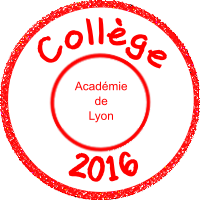 Objet d'étude : Police scientifiqueNiveau Cycle 4 avec une classe de 3e Extrait du Programme traitéNotions abordées dans l’objet d’étudePour le CYCLE 4PARTIE 1 : De l’infiniment grand à l’infiniment petitPARTIE 1 : De l’infiniment grand à l’infiniment petit3-1 P1 - Ch1Chapitre 1 : Vers l’infiniment grand : explorons notre univers3-1 P1 - Ch2Chapitre 2 : Quelle force régit tous les mouvements de  l’Univers ? Qu’est ce que le poids ?                        3-1 P1 - Ch3Chapitre 3 : Vers l’infiniment petit : au cœur des atomes.PARTIE 2 : Police scientifiquePARTIE 2 : Police scientifique3-1 P2 - Ch1Chapitre 1 : Enquête 1 : Liquide mortel : les ions                      3-1 P2 - Ch2Chapitre 2 : Enquête 2 : démasquons le coupable : les test des ions3-1 P2 - Ch3Chapitre 3 : Enquête 3 : Gaz mortel : les acides et les bases.3-1 P2 - Ch4Chapitre 4 : Enquête 4 : Une explosion surprenante : réaction acide et métaux.PARTIE 3 : L’énergie et les hommesPARTIE 3 : L’énergie et les hommes3-1 P3 - Ch1Chapitre 1 : Puissance et énergie électrique3-1 P3 - Ch2Chapitre 2 : D’où provient l’énergie que nous consommons ?3-1 P3 – Ch3Chapitre 3 : Quelles énergies entrent en jeu lors d'un mouvement ?PARTIE 4 : Vie quotidiennePARTIE 4 : Vie quotidienne3-1 P4 - Ch1Chapitre 1 : Faisons un peu de sport ! Les forces.3-1 P4 - Ch2Chapitre 2 : De la lumière et du son pour communiquer.Connaissances et compétences associéesExemples de situations, d’activités et d’outils pour l’élèveHoraires prévusInterpréter une formule chimique en termes atomiques.Comprendre que la matière observable est partout de même nature et obéit aux mêmes lois.Constituants de l’atome, structure interne d’un noyau atomique (nucléons : protons, neutrons), électrons. Notions de molécules, atomes, ions heuresTransformations physiquesConservation de la masseVariation du volumeTempératures de changement d’étatEspèces chimiques et mélanges – corps purMélanges (notion de solubilité/miscibilité)Description microscopique de la matièreTransformations chimiques Structure du système solaire / UniversFormation du système solaire / UniversMouvements rectilignes et circulairesMouvements et vitesse Actions de contact et à distance - ModélisationEnergie, sources et formesEnergie, transferts - conversion - conservationEnergie potentielle – Energie cinétique (1/2 mv2)Electricité, circuits et schématisationElectricité, lois intensité, tension, résistanceElectricité, Puissance et énergieSon, sources, propagationLumière, sources, propagationTransport de l’informationxxxObjectif viséConnaissances et compétences associéesChapitre 1 : enquête n°1 liquide mortel et les ionsChapitre 1 : enquête n°1 liquide mortel et les ionsActivité 1 : Liquide mortelPratiquer une démarche scientifique.Notion de conducteur et d’isolant. Mesure de l’intensité du courant  Etablir une problématiqueEcrire une hypothèseImaginer un protocole expérimentalManipuler en utilisant un appareil de mesureRendre compte de ses résultats.Activité 2 : Conducteur ou isolant ? 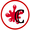 entrainement à une tâche complexe.Extraire des informations de plusieurs documents pour tirer une conclusion. Expliquer en utilisant un langage scientifique adapté.Activité 3 : Zoom sur les ionsConnaissance sur la structure interne des ionsDescription microscopique de la matière : comprendre la formation et la structure des ions.Evaluation de restitution de connaissances 1 40 minutesEvaluation de restitution de connaissances 1 40 minutesChapitre 2 : Enquête n°2 : démasquons le coupable : les tests des ionsChapitre 2 : Enquête n°2 : démasquons le coupable : les tests des ionsActivité 1 : Les tests des ionsSuivre un protocole expérimentalMettre en œuvre des tests caractéristiques d’espèces chimiques à partir d’une banque fournie (tests des ions).Activité 2 : démasquons le coupable.Pratiquer une démarche scientifique.Activité évaluéeImaginer un protocole expérimentalManipuler en utilisant des produits chimiquesRendre compte de ses résultats.Mettre en œuvre des tests caractéristiques d’espèces chimiques à partir d’une banque fournie (tests des ions).Activité 3 : Le bon complément alimentaireentrainement à une tâche complexe.Activité évaluéeMettre en œuvre des tests caractéristiques d’espèces chimiques à partir d’une banque fournie (tests des ions).Extraire des informations de plusieurs documents pour tirer une conclusion. Expliquer en utilisant un langage scientifique adapté.Chapitre 3 : Enquête 3 : Gaz mortel : réactions acides bases Chapitre 3 : Enquête 3 : Gaz mortel : réactions acides bases Activité 1 : Acide ou basique ?Mesure du pH de diverses solutionsActivité évaluéeIdentifier le caractère acide ou basique d’une solution par mesure de pH.Associer le caractère acide ou basique à la présence d’ions H+ et OH-.Ions H+ et OH-.Mesure du pH.Extraire des informations de plusieurs documents pour tirer une conclusion. Expliquer en utilisant un langage scientifique adapté.Activité 2 : gaz mortelNotion de transformation chimique Danger des solutions acides.Réactions entre solutions acides et basiquesInterpréter une transformation chimique comme une redistribution des atomes. Utiliser une équation de réaction chimique fournie pour décrire une transformation chimique observée.Extraire des informations de plusieurs documents pour tirer une conclusion. Expliquer en utilisant un langage scientifique adapté.Evaluation de restitution de connaissances 2Evaluation de restitution de connaissances 2Chapitre 4 : enquête n°4 Une explosion surprenante : réaction acide et métaux.Chapitre 4 : enquête n°4 Une explosion surprenante : réaction acide et métaux.Activité 1 : une explosion surprenantePratiquer une démarche scientifique.Notion de transformation chimique  Etablir une problématiqueEcrire une hypothèseImaginer un protocole expérimentalManipuler en utilisant un appareil de mesureRendre compte de ses résultats.Réactions entre solutions acides et métaux.Mettre en œuvre des tests caractéristiques d’espèces chimiques à partir d’une banque fournie (ré exploitation des tests des ions + test H2)Activité 2 : A venir…Notion de masse volumique. Evaluation de restitution de connaissances 3Evaluation de restitution de connaissances 3